
ОБРАЗЕЦЗАПОЛНЕНИЯ ЗАЯВЛЕНИЯВ  ИНСПЕКЦИЮ ПО ТРУДУ РЕСПУБЛИКИ КРЫМО НЕВЫПЛАТЕ ЗАРАБОТНОЙ ПЛАТЫв период нахождения в трудовых отношениях                                                                                         Инспекция по труду Республики Крым                                                                                          Адрес: г. Симферополь,                                                                                          ул. Киевская, 81,От _________________________(ФИО обратившегося, адрес места жительства,                                                                                   _________________________                                                                                                               контактные телефоныЗАЯВЛЕНИЕо нарушении работодателем трудового законодательстваЯ, в период с «__» ________ 20__ года по «__» ________ 20__ года работал(-а) (работаю) в ___________________________ (укажите полное наименование вашего работодателя или его организационно правовую форму, например: Общество с ограниченной ответственностью «Лютик»)(далее – Работодатель) в должности ______________________ (укажите должность или должности, в которых вы работали за указанный период времени). Копия трудового договора № ___ (укажите номер договора – при его наличии - и его дату, по которому вы работаете)  от __ ________ 20__ года, копия трудовой книжки и приказа о назначении на должность прилагаются (не забудьте приложить копии трудовой книжки и приказа о назначении на должность – при наличии – к заявлению).С __ ________ 20__ года и по настоящее время мне не была выплачена какая-либо заработная плата. Задолженность по заработной плате составляет (укажите период и размер задолженности по заработной плате) рублей.Согласно статье 22 ТК РФ работодатель обязан выплачивать в полном размере причитающуюся работникам заработную плату.  Согласно статье 136 ТК РФ заработная плата должна выплачиваться не реже чем каждые полмесяца в день, установленный правилами внутреннего трудового распорядка, коллективным договором, трудовым договором.В соответствии со статьей 419 ТК РФ лица, виновные в нарушении трудового законодательства и иных актов, содержащих нормы трудового права, привлекаются к дисциплинарной и материальной ответственности в порядке, установленном Трудовым кодексом и иными федеральными законами, а также привлекаются к гражданско-правовой, административной и уголовной ответственности в порядке, установленном федеральными законами.На основании вышеизложенного, и в соответствии с полномочиями, определенными статьями 353- 360 ТК РФ,ПРОШУ:1. Рассмотреть данную жалобу по существу.2. Провести проверку деятельности ___________________________________________________(название предприятия, его юридический и фактический адрес, ФИО. руководителя) на предмет нарушения трудового законодательства и привлечь виновных должностных лиц к установленной законом ответственности.О последствиях предоставления недостоверной информациипредупрежден(а).«__» _____________________г. _____________ВНИМАНИЕ! Бесплатно скачивая документы с сайта Суд.Гуру, Вы дополнительно получаете возможность на  бесплатную юридическую консультацию!  Всего 3 минуты вашего времени:Достаточно набрать в браузере http://sud.guru/, задать свой вопрос в окошке на страницах сайта и наш специалист сам перезвонит вам и предложит законное решение проблемы!Странно... А почему бесплатно? Все просто:Чем качественней и чаще мы отвечаем на вопросы, тем больше у нас рекламодателей. Грубо говоря, наши рекламодатели платят нам за то, что мы помогаем вам! Пробуйте и рассказывайте другим!
*** P.S. Перед печатью документа данный текст можно удалить..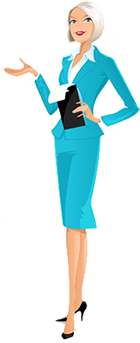 